Департамент внутренней и кадровой политики Белгородской области Областное государственное автономное профессиональное образовательное учреждение «Яковлевский педагогический колледж»БИБЛИОТЕКА КОЛЛЕДЖА БЮЛЛЕТЕНЬ НОВЫХ ПОСТУПЛЕНИЙ № 4  2018 г.Автор, заглавиеКол-во экз.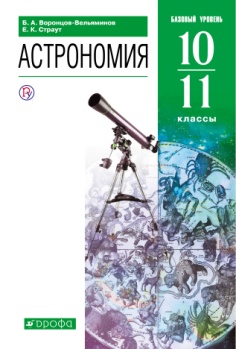 Воронцов-Вельяминов Б. А. Астрономия. Базовый уровень. 11 класс : учебник /   Б. А. Воронцов-Вельяминов, Е. К. Страут. – 5-е изд., пересмотр. – Москва : Дрофа, 2018. – 238, [2] с. : ил., 8 л. цв. вкл.25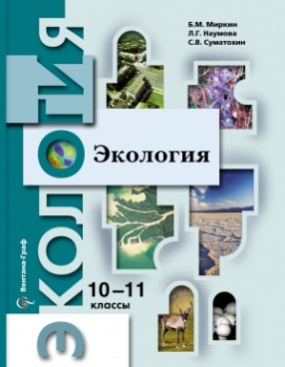 Миркин Б. М. Экология : 10 - 11 классы: базовый уровень : учебник для учащихся общеобразоват. организаций  / Б. М. Миркин, Л. Г. Наумова, С. В. Суматохин. –3-е изд., стереотип.  – Москва : Вентана-Граф,  2018. – 400 с. : ил.5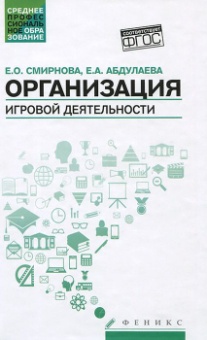 Смирнова Е. О. Организация игровой деятельности : учеб. пособие / Е.О. Смирнова, Е.А. Абдулаева. – Ростов-на-Дону : Феникс, 2016. – 223 с. 11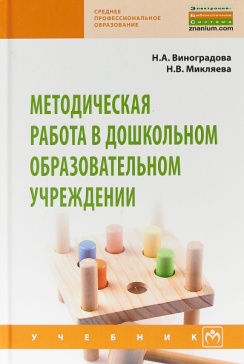 Виноградова Н. А.Методическая работа в дошкольном образовательном учреждении : учебник / Н. А. Виноградова, Н. В. Микляева. – Москва : ИНФРА-М, 2019. – 219 с.4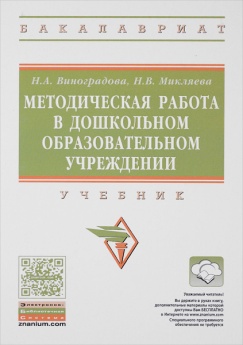 Виноградова Н. А. Методическая работа в дошкольном образовательном учреждении : учебник / Н. А. Виноградова, Н. В. Микляева. – Москва : ИНФРА-М, 2017. – 219 с.3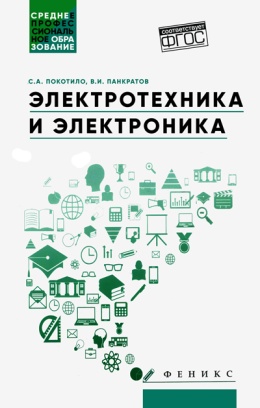 Покотило С. А. Электротехника и электроника : учеб. пособие / С. А. Покотило, В. И. Панкратов. – 2-е изд., испр. – Ростов-на-Дону : Феникс, 2018. – 283 с. : ил.2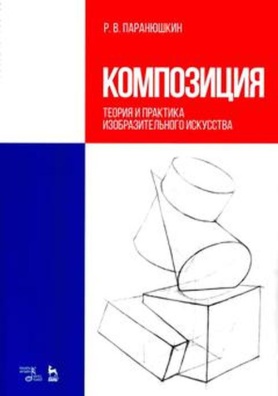 Паранюшкин Р. В. Композиция. Теория и практика изобразительного искусства : Учебное пособие. – 4-е изд., стер. – Санкт-Петербург : Изд-во «Лань; Изд-во «ПЛАНЕТА МУЗЫКИ», 2018. – 102 с. : ил.2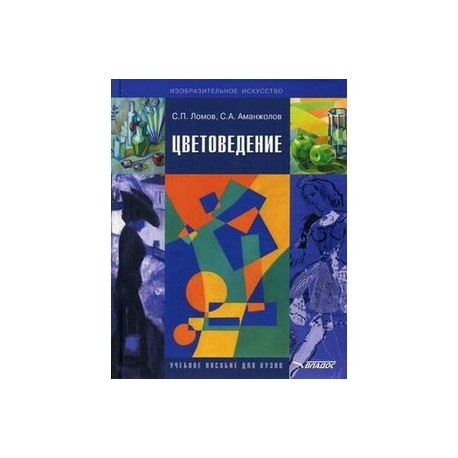 Ломов С. П. Цветоведение : Учебн. пособие для вузов, по спец. «Изобразит. искусство», «Декоративно-прикладное искусство» и «Дизайн» / С. П. Ломов, С. А. Аманжолов. – Москва : ВЛАДОС, 2018. – 144 с. : + 1 эл.-опт. диск (CD-ROM) с цв. ил.1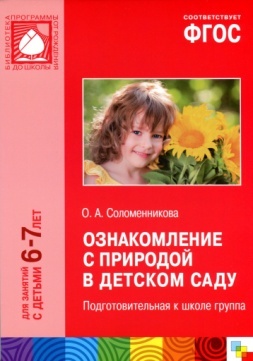 Соломенникова О. А. Ознакомление с природой в детском саду. Подготовительная к школе группа. – Москва : Мозаика-Синтез, 2018. – 112 с.1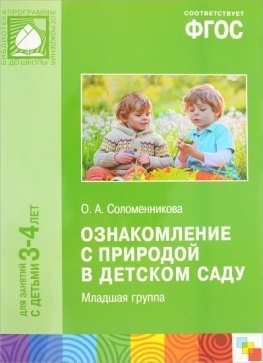 Соломенникова О. А. Ознакомление с природой в детском саду : Младшая группа. – М. : Мозаика-Синтез, 2018. – 64 с.1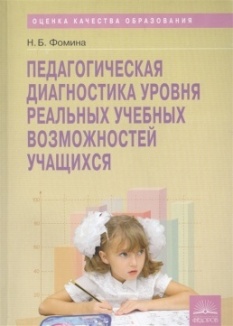 Фомина Н. Б. Педагогическая диагностика уровня реальных учебных возможностей учащихся : методич. пособие. – Самара : Изд. дом «Федоров», 2017. – 96 с.1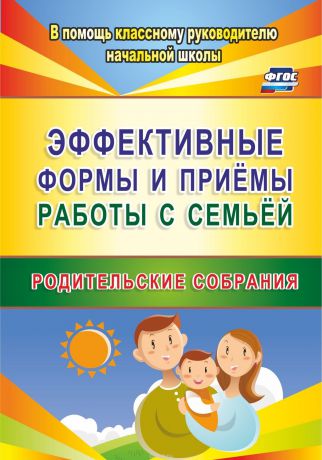 Эффективные формы и приемы работы с семьёй. Родительские собрания / авт.-сост. С.Е. Матушкина. – Волгоград : Учитель, 2015. – 124 с.1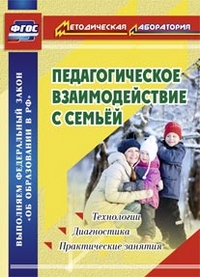 Педагогическое взаимодействие с семьёй. Технологии. Диагностика. Практические занятия / авт.-сост. М.В. Москвина. – Волгоград : Учитель, 2016. – 190 с.1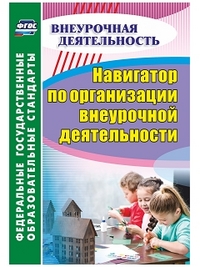 Навигатор по организации внеурочной деятельности / авт.-сост. Н.В. Кулдашова. – Волгоград : Учитель, 2018. – 141 с.1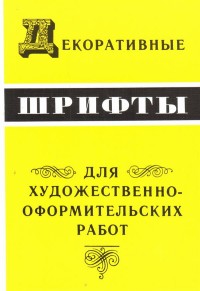 Декоративные шрифты : Для художественно-оформительских  работ / Сост. Г.Ф. Кликушин. – Москва : Архитектура-С, 2016. – 288 с. : ил.2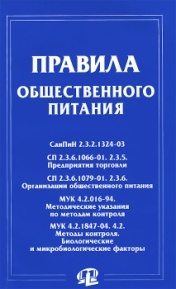 Правила общественного питания : сб. док. – М. : РИПОЛ классик ; Изд-во «Омега-Л», 2016. – 122 с. : табл.1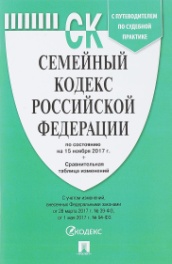 Семейный кодекс Российской Федерации. – Москва : Проспект, 2017. – 80 с.1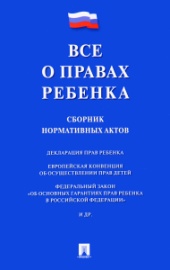 Все о правах ребенка : сборник нормативных актов. – Москва : Проспект, 2017. – 96 с.1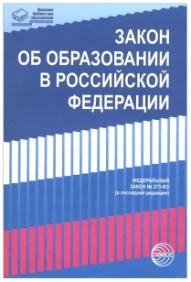 Закон «Об образовании в Российской Федерации» от 29.12.2012г. №273-ФЗ. – М. : ТЦ Сфера, 2014. – 192 с.1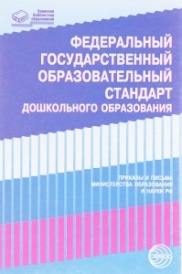 Федеральный государственный образовательный стандарт дошкольного образования : Письма и приказы Минобрнауки. – М. : ТЦ Сфера, 2015/16. – 96 с.2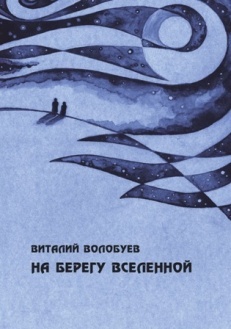 Волобуев В.Н. На берегу Вселенной : избранная лирика / В.Н. Волобуев ; худож. Е.В. Абрамова. – Белгород : КОНСТАНТА, 2015. – 160 с.1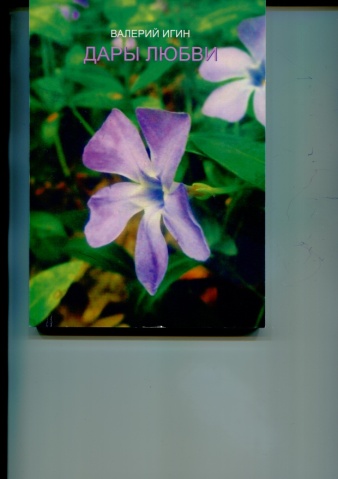 Игин В.М. Дары любви : Лирика /  В.М. Игин. – Белгород, 2014. – 184 с.1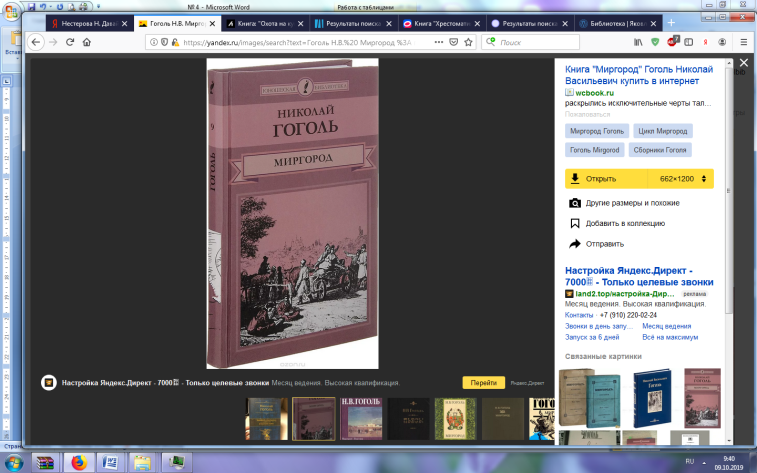 Гоголь Н.В. Миргород : повести / Н.В. Гоголь. – Москва : Комсомольская правда : Директ-Медиа, 2014. – 272 с. 1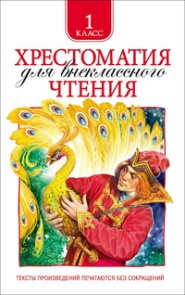 Хрестоматия для внеклассного чтения. 1 класс. – Москва : РОСМЭН, 2016. – 192 с. : [12] л. ил.1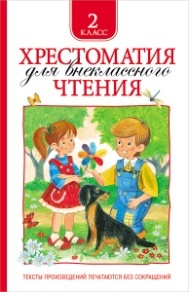 Хрестоматия для внеклассного чтения. 2 класс. – Москва : РОСМЭН, 2016. – 240 с. : [8] л. ил.1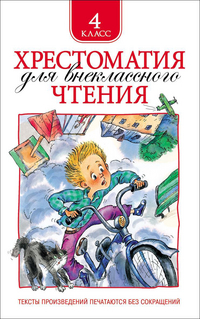 Хрестоматия для внеклассного чтения. 4 класс. – Москва : РОСМЭН, 2017. – 240 с. : [8] л. ил.1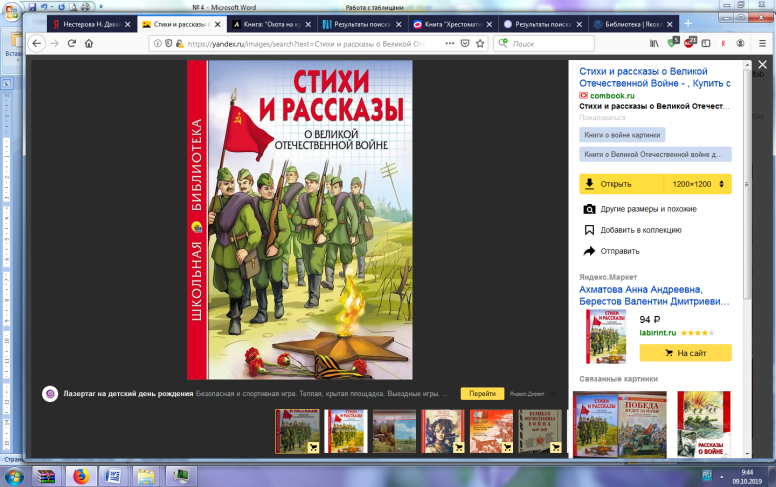 Стихи и рассказы о Великой Отечественной войне. – Ростов-на-Дону : Издательсикй дом «Проф-Пресс», 2016. – 112 с.1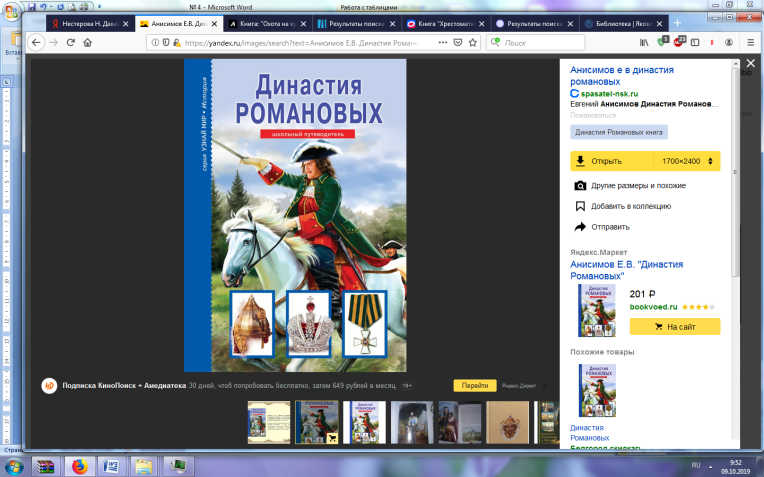 Анисимов Е.В. Династия Романовых. – СПб. : «БКК», 2015. – 96 с. – ил.1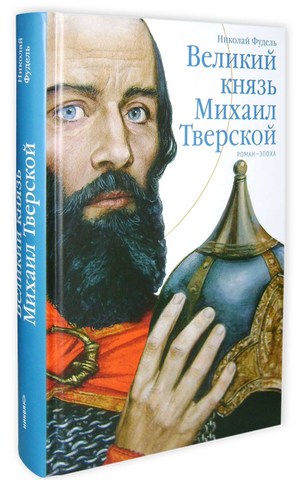 Фудель Н.С. Великий князь Михаил Тверской. Роман-эпоха. – М. : Никея, 2016. – 528 с.1